Lebenslauf Daniela MeierPersonalien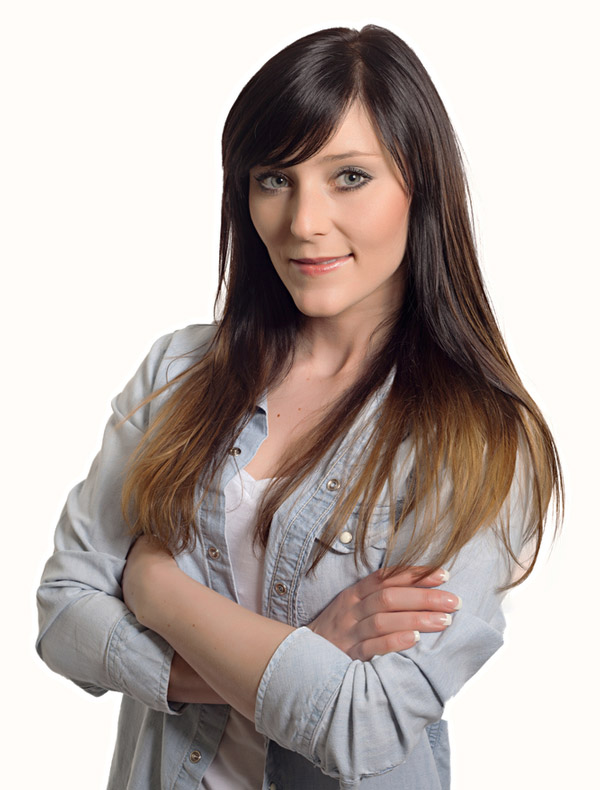 Berufliche LaufbahnAusbildung / Berufsbildung Kenntnisse und FähigkeitenName:Daniela MeierAdresse:Musterstrasse 12, 6000 LuzernTelefonnummer:041 250 XX XXE-Mail:Daniela.Meier@email.chGeburtsdatum:03.10.1985Zivilstand:LedigNationalität:SchweizerinDezember 2013 – heuteProjektleiterin MalerarbeitenGeneralunternehmen AGPlanung, Steuerung, Koordination der ProjekteAVORRapportwesenVermittlung zwischen Architekten, Bauherren und MitarbeitendenJuni 2010 – Oktober 2013Malervorarbeiterin Generalunternehmen AGKoordinierung TeamAnstricharbeiten im Innen- und AussenraumVorbehandlung UntergrundAusbildung LernendeJuni 2006 – April 2010Malerin und GestalterinKleinbetrieb AGErstellung Farbkonzepte innen und aussenFassadenanstriche, InnenrenovationRestaurierungen mit Schablone-, Schwamm und al FreskotechnikAusbildung LernendeSeptember 2004 – Mai 2006Malerin Malergeschäft AGKundenmalerarbeitenNeu- und UmbauarbeitenTapezierenAugust 2001 – August 2004Lehre als Malerin EFZMalergeschäft AGNeu- und UmbauarbeitenTapezieren2006Berufsbildnerkurs für eidg. Anerkannter Ausweis für Berufsbildner 2001 – 2004Berufsschule für Gestaltung Zürich Maler-Techniken:Schwamm- und WischtechnikSchwamm- und Al FreskotechnikEffektrollenEffekthandschuheRelieftechnikLasurenStreifenWickeltechnikEffektbürstenSprachenDeutsch (Muttersprache)Englisch (Konversationssicher)Französisch (Grundkenntnisse)PC-Kenntnisse:Office-Programme (Word, Excel, Powerpoint, Outlook)Führerausweis:Kat. B (Personenwagen)